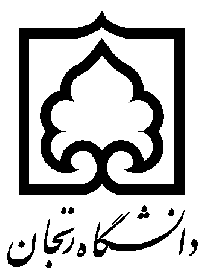 برنامه  امتحانی  دانشجویان کارشناسی ارشد ورودی 1395                                     گروه آموزشی اقتصاد دانشكده علوم انسانيبرنامه  امتحانی  دانشجویان کارشناسی ارشد ورودی 1394  گروه آموزشی اقتصاد دانشكده علوم انسانيگروهشماره درسنام درستعداد     واحدتعداد     واحدنام استادتاريخ امتحانساعت امتحان گروهشماره درسنع1333705اقتصاد کلان4تخصصیدکتر امیر جباری 2/11/139511-131333704اقتصاد خرد4تخصصیدکتر نرگس مراد خانی
21/10/139511-131333714اقتصاد بخش عمومی3اختیاریدکتر امیر جباری 26/10/139511-131333703اقتصاد سنجی4پیش نیازدکتر نرگس مراد خانی
6/11/139514-16 جمع15گروهشماره درسنام درستعداد     واحدتعداد     واحدنام استادتاريخ امتحانساعت امتحان گروهشماره درسنع1333728اقتصاد ایران3اختیاریدکتر مصطفی دین محمدی25/10/139511-131333709اقتصاد سنجی کاربردی3اختیاریدکتر حیدر قلی زاده 5/11/139511-131333706موضوعات انتخابی در اقتصاد اسلامی3تخصصیدکتر مصطفی دین محمدی 29/10/139514-16جمع9